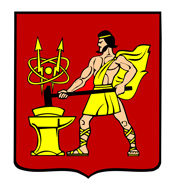 АДМИНИСТРАЦИЯ ГОРОДСКОГО ОКРУГА ЭЛЕКТРОСТАЛЬМОСКОВСКОЙ   ОБЛАСТИРАСПОРЯЖЕНИЕ  _______23.04.2020__ № _____137-р________О внесении изменений в планы контрольных мероприятий органа муниципального финансового контроля Администрации городского округа Электросталь Московской областина первое полугодие 2020 годаВ соответствии с постановлением Правительства Российской Федерации от 03.04.2020 № 438 «Об особенностях осуществления в 2020 году государственного контроля (надзора), муниципального контроля и о внесении изменения в пункт 7 Правил подготовки органами государственного контроля (надзора) и органами муниципального контроля ежегодных планов проведения плановых проверок юридических лиц и индивидуальных предпринимателей»:Внести следующие изменения в План контрольных мероприятий органа муниципального финансового контроля Администрации городского округа Электросталь Московской области в рамках осуществления полномочий по внутреннему муниципальному финансовому контролю в сфере бюджетных правоотношений на первое полугодие 2020 года, утвержденный распоряжением Администрации городского округа Электросталь Московской области от 29.11.2019 № 535-р (далее – План контрольных мероприятий в сфере бюджетных правоотношений): Исключить позицию 5 Плана контрольных мероприятий в сфере бюджетных правоотношений, касающуюся проведения в мае 2020 года проверки  использования муниципальным казенным учреждением «Строительство, благоустройство и дорожное хозяйство» средств бюджета городского округа Электросталь Московской области, направленных на реализацию мероприятия 4 «Обустройство и установка детских игровых площадок в рамках Губернаторской программы» основного мероприятия F2 «Федеральный проект «Формирование комфортной городской среды» подпрограммы «Комфортная городская среда» муниципальной программы «Формирование современной комфортной городской среды городского округа Электросталь Московской области» на 2018-2022 годы;Исключить позицию 6 Плана контрольных мероприятий в сфере бюджетных правоотношений, касающуюся проведения в июне 2020 года проверки использования Управлением городского жилищного и коммунального хозяйства Администрации городского округа Электросталь Московской области средств бюджета городского округа Электросталь Московской области, предоставленных в форме субсидии некоммерческой организации «Фонд капитального ремонта общего имущества многоквартирных домов Московской области» на финансовое обеспечение затрат на выполнение краткосрочного плана реализации региональной программы Московской области «Об утверждении краткосрочного плана реализации региональной программы капитального ремонта общего имущества в многоквартирных домах, расположенных на территории Московской области, на 2017-2019 годы».Внести следующие изменения в План проверок органа муниципального финансового контроля Администрации городского округа Электросталь Московской области в рамках осуществления контроля в сфере закупок товаров, работ, услуг для обеспечения муниципальных нужд в соответствии с частями 8 и 9 статьи 99 Федерального закона от 05.04.2013 № 44-ФЗ «О контрактной системе в сфере закупок товаров, работ, услуг для обеспечения государственных и муниципальных нужд» на первое полугодие 2020 года, утвержденный распоряжением Администрации городского округа Электросталь Московской области от 29.11.2019 № 535-р (далее – План проверок в сфере закупок):Исключить позицию 5 Плана проверок в сфере закупок, касающуюся проведения в мае 2020 года проверки соблюдения муниципальным казенным учреждением «Строительство, благоустройство и дорожное хозяйство» требований закона от 05.04.2013 № 44-ФЗ «О контрактной системе в сфере закупок товаров, работ, услуг для обеспечения государственных и муниципальных нужд» (далее – Федеральный закон № 44-ФЗ) по вопросам, указанным в части 8 статьи 99 Федерального закона № 44-ФЗ в отношении муниципального контракта от 06.08.2019 № 3505305783519000020 на обустройство и установку детских игровых площадок на территории муниципальных образований Московской области;Исключить позицию 6 Плана проверок в сфере закупок, касающуюся проведения в июне 2020 года проверки соблюдения муниципальным бюджетным учреждением «Централизованная бухгалтерия муниципальных учреждений городского округа Электросталь Московской области» требований Федерального закона № 44-ФЗ по вопросам, указанным в части 8 статьи 99 Федерального закона № 44-ФЗ.Контроль за исполнением настоящего распоряжения возложить на первого заместителя Администрации городского округа Электросталь Московской области Федорова А.В.Глава городского округа	                                         			   	 В.Я. Пекарев